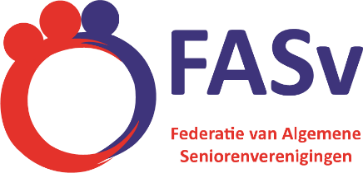 _______________________________________________________________________________________Betreft: Nieuwe website FASvWamel, Aan de leden van de Federatieraad,Recentelijk heeft het bestuur besloten om een nieuwe landelijke website voor de FASv te ontwikkelen. Hiertoe heeft het bestuur uiteraard een webdesigner voor ingehuurd.De nieuwe website moet bijdragen aan een verdere verbetering van onze interne en externe communicatie. Tevens moet de website bijdragen aan een betere zichtbaarheid van onze organisatie en willen we hiermee de vindbaarheid van de website verbeteren.Naast het ontwikkelen van een nieuwe website hebben we tevens besloten om de aparte website voor de belastingservice te plaatsen onder de domeinnaam van de FASv website. Hiermee zou alles onder hetzelfde beheer komen en persoonsonafhankelijk worden. Aan dat laatste hecht het bestuur zeer daar wij van mening zijn dat het functioneren van de FASv zo min mogelijk afhankelijk mag zijn personen. Voor alle duidelijkheid de functionaliteit van de belastingservice veranderd niet, deze zal grotendeels hetzelfde blijven als in de oude situatie.Uiteraard hebben we deze wijziging besproken met de werkgroep belastingen. In een overleg met de werkgroep kregen we in eerste instantie een positieve reactie. Men vond het een goede en logisch ontwikkeling. Naderhand bleek dat drie leden van de werkgroep niet tevreden waren over de wijze waarop ze betrokken waren bij de besluitvorming. Deze drie personen hebben zich inmiddels terug getrokken uit de werkgroep. Dit betreuren wij uiteraard.In overleg met de overige leden van de werkgroep zullen we op korte termijn bezien op welke wijze de personele bezetting van de werkgroep kan worden aangevuld.Het leek ons als bestuur goed om u zo spoedig als mogelijk hierover te infomeren. Een afschrift van deze brief sturen wij tevens aan de besturen van de bij ons aangesloten verenigingen.Met een vriendelijke groet,Namens het bestuur FASvErik R. TriemstraWnd. voorzitterPs. De BIH’s zijn inmiddels separaat geïnformeerd over de inloggegevens.